Инструктор по физической культуреМДОУ «Детский сад №8»Кириллова Т.П.Занятие  по теннису в средней группеЗадачи: учить выполнять действия с мячом и ракеткой (катать, прокатывать, отбивать); формировать стойку теннисиста, бережное отношение к теннисному мячику и ракетке; воспитывать терпение, уверенность в своих силах.Оборудование: теннисные мячики и ракетки по количеству детей, 7 обручей, 2 доски, 2 флажка красного и зеленого цвета, кассета с аудиозаписью.Ход занятия:Построение: «Возьмите ракетки и в шеренгу становись! Равняйсь, смирно! Напра-во, в обход по залу шагом марш!-ходьба на носках руки с ракеткой вверх;-обычная ходьба;-боковой приставной шаг вправо;-обычная ходьба;-ходьба по-медвежьи;-обычная ходьба.-обычный бег;-бег змейкой;-обычный бег;-обычная ходьба с восстановлением дыхания.    2.  П/и «Светофор»-Ребята, сегодня теннисные ракетки превратятся в автомобили»Дети с теннисными ракетками-рулями стоят врассыпную.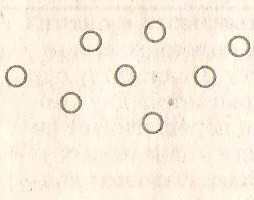  По сигналу (подъем зеленого флажка) бег врассыпную. На следующий сигнал (красный флажок) – остановка. 3.ОРУ «Проверим автомобили»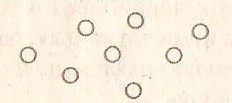 - «Закрутим гайки» И.п. - стойка ноги врозь, ракетка между ног:1-2 вращение кистей рук впереди;3-4 вращение кистей рук вверху. (6 раз)- «Откроем все окна и двери» И.п. - стойка ноги врозь ракетка между ног:1-руки вперед;2-и.п.;3-4-то же. (6 раз)- «Осмотрим машину со всех сторон» И.п. - широкая стойка, ноги врозь, руки с ракеткой перед грудью1-2 – поворот туловища вправо, руки вперед;3-4 – и. п. (8 раз)- «Заглянем под машину» И.п. - лежа на спине, руки вдоль туловища, ракетка перед носками ног:1-2 поднять голову, посмотреть на ракетку3-4 - и.п. (6 раз)- «Осмотрим кузов» И.п. – сидя на пятках, ракетка в руках перед грудью;3-4 -  и.п. (5 раз)4. «Машины отправляются в путь»Бег врассыпную с ракеткой-рулем в руках. 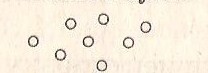 По сигналу остановиться и «переключиться» на прыжки на двух ногах.5. Основные виды движений - «Подъемный кран»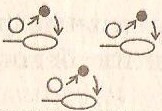 Дети стоят врассыпную с шариком в руке, ракетка на полу. По сигналу теннисный шарик поднять высоко вверх и бросить на ракету. (6 раз).- «По дорожке»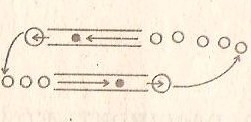 Дети стоят в колоне. По сигналу прокатить шарик теннисной ракеткой по дорожке, закатив его по доске в обруч и стать в конце колоны. (4 раза).- «Мяч вокруг обруча»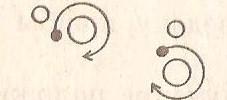 Игроки стоят врассыпную рядом с обручами. По сигналу провести мяч ракеткой вокруг обруча. (3 раза).6. П/и «Цветные автомобили»Дети – «автомобили» с разноцветными ракетками – рулями стоят врассыпную. 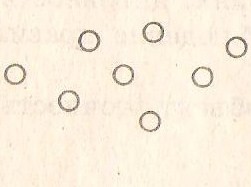    По сигналу ездят в разных направлениях. По следующему сигналу     выполняют задание:- руки на поясе, ракетка на голове;- ракетка в руках перед грудью, постоять на одной ноге;- ноги на ширине плеч руки вверх;- ноги на ширине плеч, наклон вперед вынести ракетку вперед.7.Релаксация «Поза кучера» (под музыку)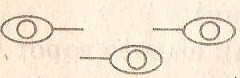 Сесть на ракетку, скрестив ноги, руки вдоль туловища, закрыть глаза, слегка раскачиваться.8. Построение. В шеренгу становись! В обход по залу в группу шагом марш.